Module 9 Review The table below contains high temperatures measured in the month of May in Sullivan, Illinois. Use the date to find the following:1.  Mean ___________________				8.  Minimum _____________2. Median __________________				9.  Interquartile Range ___________3. Mode ___________________					10.  Range ____________4.  Quartile 3_____________________				11.  Standard Deviation _______5. Quartile 1 ____________________				12.  Maximum __________6. What is the best measure of center?  ________________________7. What is the best measure of spread? __________________________Use the table below about the Quiz grades and then complete problems 1-4.Find the mean and standard deviation for Quiz 1. Find the mean and standard deviation for Quiz 2. Complete the five number summary for Quiz 1. Complete the five number summary for Quiz 2. Are there any outliers for either Quiz 1 or Quiz 2? If so state the outlier and which Quiz it is in.   Is either team more consistent? Explain your reasoning using complete sentences. Given this table of data answer the following questions.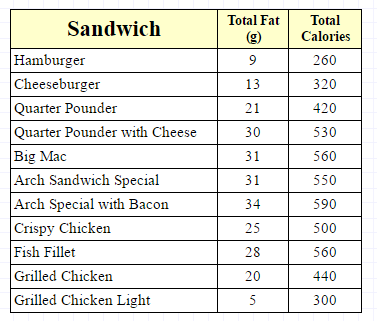 What is its line of best fit?What is its correlation coefficient (r value)?Is it a good or bad fit?Describe the slope in context.Describe the y-int in contextEstimate how many calories would be in a sandwich with 18 grams of fat.Match the following scatter plots to their correlation coefficients.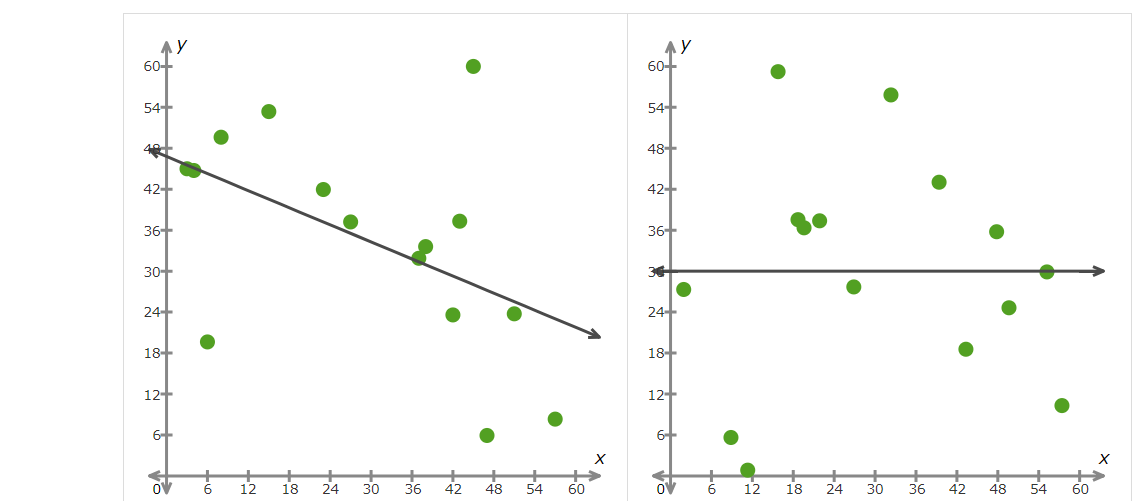 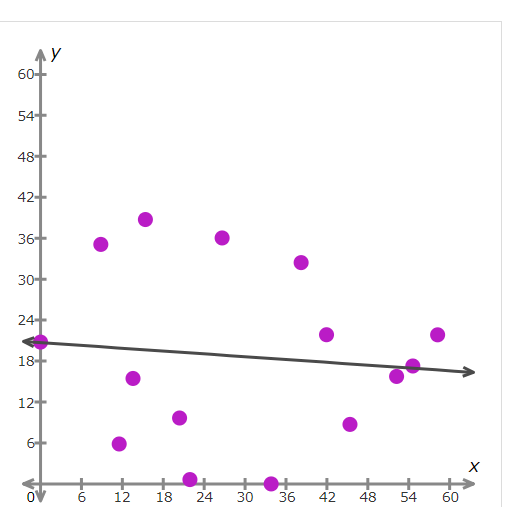 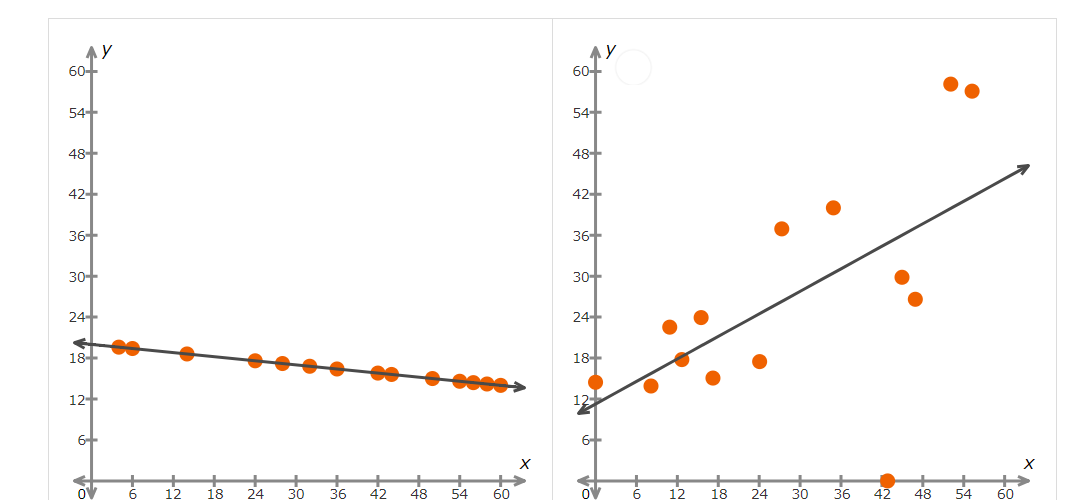 -10.600.5-0.1Multiple Choice Practice: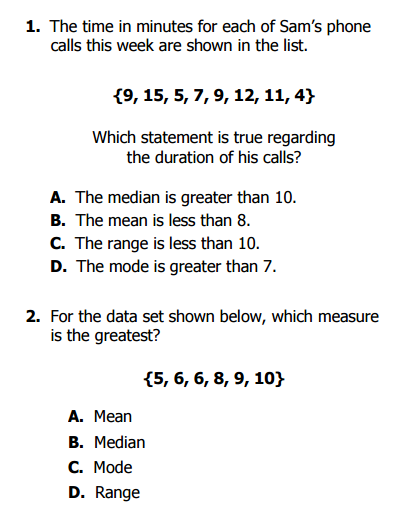 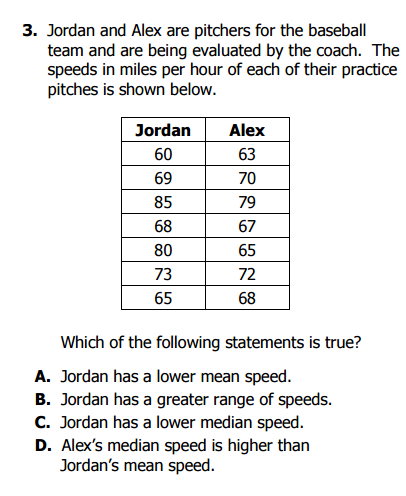 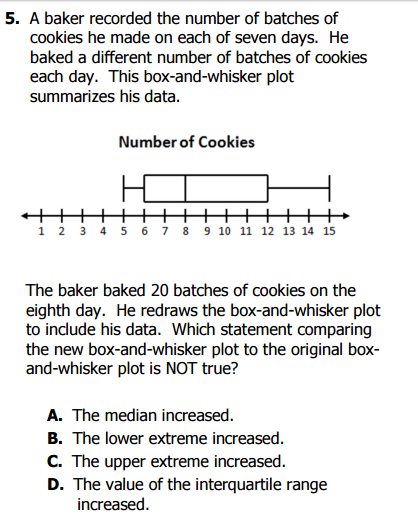 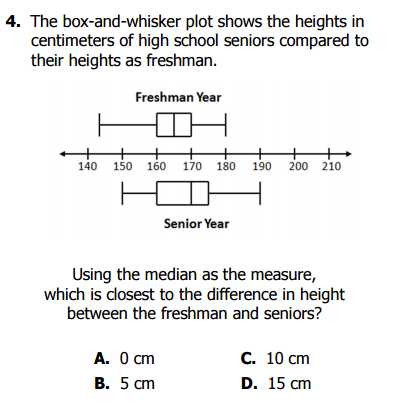 91836172817883778671687532595463StudentQuiz 1Quiz 2Tim8876Jamal6791Sam7692Tom8888Billy7576Nathan6588Bob9289Noah8786Jake6879Eric8790σσMinQ1MedQ3MaxMinQ1MedQ3Max